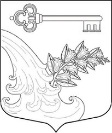 АДМИНИСТРАЦИЯ УЛЬЯНОВСКОГО ГОРОДСКОГО ПОСЕЛЕНИЯ ТОСНЕНСКОГО РАЙОНА ЛЕНИНГРАДСКОЙ ОБЛАСТИПОСТАНОВЛЕНИЕО внесении изменений в постановление администрации от 19.09.2016 № 310 «Об утверждении административного регламента по исполнению муниципальной функции «Осуществление муниципального жилищного контроля на территории Ульяновского городского поселения Тосненского района Ленинградской области» (в ред. от 26.07.2017 № 261)В соответствии с Федеральным законом от 26.12.2008 г., № 294-ФЗ «О защите прав юридических лиц и индивидуальных предпринимателей при осуществлении государственного контроля (надзора) и муниципального контроля», Федеральным законом  от 21.07.2014 № 209-ФЗ «О государственной информационной системе жилищно-коммунального хозяйства», Приказом Министерства связи и массовых коммуникаций  Российской Федерации № 74, Министерства строительства и жилищно-коммунального хозяйства Российской Федерации № 114/пр от 29.02.2016 «Об утверждении состава, сроков и периодичности размещения информации поставщиками информации в государственной информационной системе жилищно-коммунального хозяйства», а также во исполнение протеста Тосненской городской прокуратуры от 23.12.2019 № 7-54-2019ПОСТАНОВЛЯЮ:	1. Внести в постановление администрации от 19.09.2016 № 310 «Об утверждении административного регламента по исполнению муниципальной функции «Осуществление муниципального жилищного контроля на территории Ульяновского городского поселения Тосненского района Ленинградской области» (в редакции от 26.07.2017 № 261) следующие изменения:	Дополнить пунктом 3.14 «п. 3.14 Должностные лица, специалисты администрации Ульяновского городского поселения Тосненского района Ленинградской области, являющиеся муниципальными жилищными инспекторами, в порядке, установленном законодательством Российской Федерации, обязаны: 	15) осуществлять размещение информации в ГИС ЖКХ в соответствии с разделом 5 совместного Приказа от 29.02.2016 Минкомсвязи России № 74, Минстроя России № 114/пр.»2. Опубликовать настоящее постановление в сетевом издании «ЛЕНОБЛИНФОРМ» и разместить на официальном сайте администрации www.admsablino.ru. 3. Контроль за исполнением постановления возложить на Смирнову Ю.В., заместителя главы администрации.4. Постановление вступает в силу с момента опубликования.Глава администрации                                                                К.И. Камалетдинов09.01.2020№01